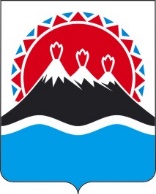 П О С Т А Н О В Л Е Н И ЕПРАВИТЕЛЬСТВАКАМЧАТСКОГО КРАЯПРАВИТЕЛЬСТВО ПОСТАНОВЛЯЕТ:1. Внести в постановление Правительства Камчатского края от 20.04.2022 № 197-П «Об утверждении Порядка предоставления в пользование участков недр местного значения на территории Камчатского края и Порядка оформления, государственной регистрации и выдачи лицензий на пользование участками недр местного значения, внесения изменений в эти лицензии, их переоформления, прекращения права пользования недрами, в том числе досрочного, приостановления осуществления и ограничения права пользования недрами на территории Камчатского края» следующие изменения:1) в приложении 1:  а) пункт 5 части 2 исключить;б) пункт 7 части 2 дополнить словами «, концессионных соглашений в отношении объектов, предусмотренных пунктом 1 части 1 статьи 4 Федерального закона от 21.07.2005 № 115-ФЗ «О концессионных соглашениях», соглашений о государственно-частном партнерстве, соглашений о муниципально-частном партнерстве в отношении объектов, предусмотренных пунктом 1 части 1 статьи 7 Федерального закона от 13.07.2015 № 224-ФЗ «О государственно-частном партнерстве, муниципально-частном партнерстве в Российской Федерации и внесении изменений в отдельные законодательные акты Российской Федерации»;в) часть 7 изложить в следующей редакции:«7. Предоставление права пользования недрами без проведения аукциона оформляется в виде приказа Министерства, который должен содержать сведения о заявителе, дате подачи заявки, а также наименование (при наличии) участка недр, испрашиваемого для предоставления в пользование.».г) в абзаце 2 части 16 слова «45 дней» заменить словами «10 дней»;д) в части 25 слова «или иностранного гражданина» исключить;е) часть 29 изложить в следующей редакции:«Выдача лицензии на пользование недрами по результатам аукциона или в случае, предусмотренном частью 8 статьи 13.1 Закона «О недрах», допускается после уплаты указанного в протоколе о результатах аукциона, протоколе рассмотрения заявок на участие в аукционе окончательного размера разового платежа за пользование недрами, предусмотренного статьей 40 Закона «О недрах», а в случаях, установленных частью 12 статьи 40 Закона «О недрах», после уплаты первой части указанного в соответствующем протоколе окончательного размера разового платежа за пользование недрами.Право пользования недрами по результатам аукциона не предоставляется в случае, предусмотренном частью второй статьи 14  Закона «О недрах».»; ж) часть 40 дополнить абзацем следующего содержания:«Выдача лицензии на пользование недрами по результатам рассмотрения заявки, предусмотренной частью первой настоящей статьи, допускается после уплаты разового платежа за пользование недрами в случаях, предусмотренных статьей 40 Закона «О недрах».»;2) в части 10 приложения 2 слова «частью седьмой статьи 40 » заменить словами « частью двенадцатой статьи 40».2. Настоящее постановление вступает в силу после дня его официального опубликования, за исключением подпунктов в, е, ж, пункта 2 части 1 настоящего постановления.3. Подпункты в, е, ж, пункт 2 части 1 настоящего постановления  вступают в силу с 1 сентября 2024 года.[Дата регистрации] № [Номер документа]г. Петропавловск-КамчатскийО внесении изменений в постановление Правительства Камчатского края от 20.04.2022 № 197-П «Об утверждении Порядка предоставления в пользование участков недр местного значения на территории Камчатского края и порядка оформления, государственной регистрации и выдачи лицензий на пользование участками недр местного значения, внесения изменений в эти лицензии, их переоформления, прекращения права пользования недрами, в том числе досрочного, приостановления осуществления и ограничения права пользования недрами на территории Камчатского краяПредседатель Правительства Камчатского края[горизонтальный штамп подписи 1]Е.А. Чекин